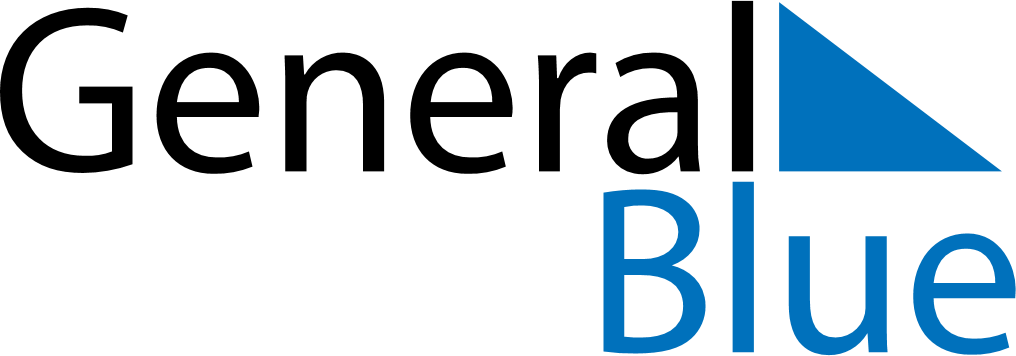 June 2024June 2024June 2024June 2024June 2024June 2024June 2024Adhruh, Ma’an, JordanAdhruh, Ma’an, JordanAdhruh, Ma’an, JordanAdhruh, Ma’an, JordanAdhruh, Ma’an, JordanAdhruh, Ma’an, JordanAdhruh, Ma’an, JordanSundayMondayMondayTuesdayWednesdayThursdayFridaySaturday1Sunrise: 5:36 AMSunset: 7:34 PMDaylight: 13 hours and 58 minutes.23345678Sunrise: 5:36 AMSunset: 7:35 PMDaylight: 13 hours and 59 minutes.Sunrise: 5:35 AMSunset: 7:35 PMDaylight: 13 hours and 59 minutes.Sunrise: 5:35 AMSunset: 7:35 PMDaylight: 13 hours and 59 minutes.Sunrise: 5:35 AMSunset: 7:36 PMDaylight: 14 hours and 0 minutes.Sunrise: 5:35 AMSunset: 7:36 PMDaylight: 14 hours and 1 minute.Sunrise: 5:35 AMSunset: 7:37 PMDaylight: 14 hours and 1 minute.Sunrise: 5:35 AMSunset: 7:37 PMDaylight: 14 hours and 2 minutes.Sunrise: 5:35 AMSunset: 7:38 PMDaylight: 14 hours and 2 minutes.910101112131415Sunrise: 5:35 AMSunset: 7:38 PMDaylight: 14 hours and 3 minutes.Sunrise: 5:35 AMSunset: 7:39 PMDaylight: 14 hours and 3 minutes.Sunrise: 5:35 AMSunset: 7:39 PMDaylight: 14 hours and 3 minutes.Sunrise: 5:35 AMSunset: 7:39 PMDaylight: 14 hours and 4 minutes.Sunrise: 5:35 AMSunset: 7:39 PMDaylight: 14 hours and 4 minutes.Sunrise: 5:35 AMSunset: 7:40 PMDaylight: 14 hours and 5 minutes.Sunrise: 5:35 AMSunset: 7:40 PMDaylight: 14 hours and 5 minutes.Sunrise: 5:35 AMSunset: 7:40 PMDaylight: 14 hours and 5 minutes.1617171819202122Sunrise: 5:35 AMSunset: 7:41 PMDaylight: 14 hours and 5 minutes.Sunrise: 5:35 AMSunset: 7:41 PMDaylight: 14 hours and 5 minutes.Sunrise: 5:35 AMSunset: 7:41 PMDaylight: 14 hours and 5 minutes.Sunrise: 5:35 AMSunset: 7:41 PMDaylight: 14 hours and 6 minutes.Sunrise: 5:35 AMSunset: 7:42 PMDaylight: 14 hours and 6 minutes.Sunrise: 5:36 AMSunset: 7:42 PMDaylight: 14 hours and 6 minutes.Sunrise: 5:36 AMSunset: 7:42 PMDaylight: 14 hours and 6 minutes.Sunrise: 5:36 AMSunset: 7:42 PMDaylight: 14 hours and 6 minutes.2324242526272829Sunrise: 5:36 AMSunset: 7:42 PMDaylight: 14 hours and 6 minutes.Sunrise: 5:37 AMSunset: 7:43 PMDaylight: 14 hours and 6 minutes.Sunrise: 5:37 AMSunset: 7:43 PMDaylight: 14 hours and 6 minutes.Sunrise: 5:37 AMSunset: 7:43 PMDaylight: 14 hours and 5 minutes.Sunrise: 5:37 AMSunset: 7:43 PMDaylight: 14 hours and 5 minutes.Sunrise: 5:37 AMSunset: 7:43 PMDaylight: 14 hours and 5 minutes.Sunrise: 5:38 AMSunset: 7:43 PMDaylight: 14 hours and 5 minutes.Sunrise: 5:38 AMSunset: 7:43 PMDaylight: 14 hours and 4 minutes.30Sunrise: 5:39 AMSunset: 7:43 PMDaylight: 14 hours and 4 minutes.